WG DIKE is invited to:Review and finalise the reporting guidance;Recommend its adoption by MSCG in November 2015.Reporting on Programmes of Measures (Art. 13) and on exceptions (Art. 14) for the Marine Strategy Framework DirectiveDRAFT - 2015Further guidance for reporting, including use of the MSFD web reporting tool and schemas is available from:Recommended citation:European Commission.  2015.  Reporting on Programmes of Measures (Art. 13) and on exceptions (Art. 14) for the Marine Strategy Framework Directive. DG Environment, Brussels. Pp33.Contents1	Introduction	42	Purpose of reporting	53	Setting the scene	63.1	Definitions of Measures and Programme of Measures	63.1.1	Types of measures under the MSFD	63.2	Links to reporting of measures under the WFD	83.3	Use of measures under other policies	83.4	Joint documentation of regional measures	84	Structure and content of reports for MSFD Articles 13 and 14	84.1	Overall approach	84.2	Use of Key Types of Measures (KTMs)	94.2.1	WFD Key Types of Measures	94.2.2	Basis for and list of MSFD KTMs	114.2.3	Linking the different categories of measures to KTMs	124.3	Reporting package on MSFD PoMs and exceptions	134.4	Summary Report on the Programme of Measures and exceptions	144.4.1	General overview section	154.4.2	Existing and new measures in the PoM	174.4.3	Reporting on exceptions	184.5	Reporting Sheet on the Programme of Measures and exceptions	204.5.1	Introduction	204.5.2	Linking the reports to geographic areas	214.5.3	Details of the reporting sheet	224.6	Reporting under WFD on MSFD-relevant measures	295	Procedures and format for reporting on MSFD Articles 13 and 14	305.1	Technical support for reporting	305.2	Reporting language	305.3	Formal notification	30Marine Strategy Framework Directive (MSFD)Common Implementation StrategyReporting on Programmes of Measures (Art. 13)
and on exceptions (Art. 14)
for the Marine Strategy Framework DirectiveIntroductionAccording to Article 5(2)(b) of the Marine Strategy Framework Directive (MSFD), Member States shall develop a Programme of Measures (PoM) by 2015 at the latest and notify the European Commission of their PoM within three months (Article 13(9)) (i.e. by 31 March 2016). Any exceptions which the Member State seeks under MSFD Article 14 are to be clearly identified and substantiated in the PoM. The Commission will undertake an assessment of the Member States' PoMs (Article 16) and provide guidance to the Member States on these within six months of receiving all these notifications. This assessment is expected to be presented in the form of national and regional assessment reports, as was done for the Commission’s Article 12 assessment (COM(2014) 97) of the Member State Article 8, 9 and 10 reports.The aim of the PoM is set out in MSFD Art. 13(1) (emphasis added):Art. 13(1)Member States shall, in respect of each marine region or subregion concerned, identify the measures which need to be taken in order to achieve or maintain good environmental status, as determined pursuant to Article 9(1), in their marine waters.Those measures shall be devised on the basis of the initial assessment made pursuant to Article 8(1) and by reference to the environmental targets established pursuant to Article 10(1), and taking into consideration the types of measures listed in Annex VI.This document provides guidance on reporting on MSFD PoMs and on exceptions:It provides an overview of relevant frameworks upon which the reporting of the MSFD PoMs and Exceptions is built;It presents the conceptual framework for reporting on the MSFD PoM and on Exceptions and the expected final reporting products;It provides specific guidance on the different elements of the reports.The document is based on:The provisions of the MSFD, in particular Articles 13 (Programmes of measures), 14 (Exceptions) and 16 (Commission’s assessment) and Annex VI;The document entitled “Programmes of measures under MSFD – Recommendations for establishment/implementation and related reporting” (hereafter referred to as the PoM Recommendation), particularly on Annex 2 of the Recommendation; the PoM Recommendation describes the content of the PoM and the process to develop it.WFD reporting guidance 2016.This reporting guidance has been developed with the aim of assisting and facilitating reporting by Member States in their implementation of the Directive. It does not constitute formal interpretation of the Directive.Purpose of reportingMSFD Article 13(9) provides that Member States shall notify the Commission and other relevant Member States of their programme of measures within 3 months of their establishment (i.e. by 31 March 2016).The reporting will give the opportunity to the Commission under Article 16 to assess whether the PoMs constitute an appropriate framework to meet the requirements of the MSFD. Reporting is meant for compliance checking (need to have) and so needs to deliver sufficiently detailed information for this purpose.The Directive assumes that Member States base their programme of measures on the measures needing to be taken to achieve their environmental targets and hence to achieve or maintain good environmental status as determined in their Marine Strategies. If Member States update their Marine Strategies and accordingly their Programme of Measures, an update needs to be reported to the Commission.It is important to recall the main purpose of reporting and the joint objectives and interest that the European Commission and the Member States, together with the Regional Sea Conventions (RSC) and the European Environment Agency (EEA), should have in making reporting a success and an important exercise which is worthwhile investing in. The uses and benefits of reporting at national, regional, European and global levels are outlined in Approach to reporting for the Marine Strategy Framework Directive (2012).The requirement in EU legislation to report is a result of the legal system of the EU and the special role of the European Commission in this system, namely its role as "Guardian of the Treaty". However, this role has to be seen increasingly in the wider context of accountability and good governance of EU action and the responsibility for the European Commission and the Member States together to demonstrate that:EU legislation achieves its results in an effective and efficient manner;The level of ambition, efforts and level playing field for the internal market are comparable, if not harmonised, between the Member States;Member States respect the letter and the spirit of the law;Effective policy implementation leads to the envisaged policy objective, which in this case is the improvement of the state of the marine environment leading to GES.For these purposes, comparable reporting information is a prerequisite. Any flexibility that is introduced in the reporting system (e.g. text fields, options) needs to be carefully considered and included only where it adds value and understanding. The reporting system needs to acknowledge that Member States should have flexibility in developing their programmes of measures and that programmes may need to be further improved and refined in the future. However to assess programmes of measures, the information needs to be made available in a consistent, comparable format.In summary, when setting up the PoMs, it is important that the Member States consult the public and demonstrate to the Commission the extent to which they have set up their MSFD programmes of measures in a way which is "complete, adequate, consistent, coherent and coordinated". The following sections are the result of the work in WG DIKE and the drafting group to develop the overall approach to reporting on PoMs and exceptions.Setting the sceneDefinitions of Measures and Programme of MeasuresThe PoM Recommendation defines a measure in the MSFD as: "any action on a national, regional, European or international level which is intended to help achieve or maintain GES and to achieve the environmental targets."While MSFD measures are expected to primarily focus on changing the spatial and/or temporal distribution and intensity of pressures from human activities (and hence lead to recovery of the marine ecosystems), direct actions to improve environmental status, such as active restoration of habitats and reintroductions of species, can also be included as measures under the MSFD.Research activities could be submitted as a supplementary list to the PoM but are not treated as measures. Activities to fill gaps for other parts of the Directive (e.g. Art 8, 9, 10, 11) are by definition not measures.The PoM Recommendation defines a Programme of Measures (PoM) as: “a set of measures that the Member State is responsible for implementing, put into context with each other, referring to the environmental targets they address. The Programme of Measures includes existing and new measures.”Types of measures under the MSFDFour categories of measures have been defined in the PoM Recommendation (Table 1). These provide a basis for deciding on needs for cost-benefit analyses (CBA) and cost-effectiveness analyses (CEA). The distinction between ‘existing measures’ (type 1) and ‘new measures’ (type 2) also provides a basis for defining reporting needs.Table : Categories of measures (adapted from the PoM Recommendation)Additionally, the PoM Recommendation recognises that measures may have different modes of action (Table 2), whilst MSFD Annex VI outlines different types of measures (Table 3) which are to be considered when devising the measures. These categorisations can be helpful in developing and describing the measures, but have not been used to structure the reporting.Table : Modes of action of measures (from PoM Recommendation)Table : Types of measures provided in MSFD Annex VI that Member States should consider when devising their measures.Links to reporting of measures under the WFDAt the Water Directors' and Marine Directors' meeting of 5-6 June  Heraklion, Greece it was agreed to develop the MSFD PoMs and their reporting in close conjunction with the PoMs reporting for the WFD, which is due by 22 March 2016. Considering that the 2016 Reporting Guidance of the WFD had already been developed and agreed, and considering that many measures to improve the status of the marine environment are land-based and thus should be considered under the WFD, the MSFD reporting will follow the WFD reporting guidance, to the extent possible and feasible. An important aspect of this coordinated reporting is that under the MSFD, in line with the WFD reporting, measures are to be aggregated under a predefined set of Key Types of Measures (KTMs) (see section 4.3).The need for coordinated WFD-MSFD reporting does not exclude the addressing of specific issues under the MSFD. For example, the need for cooperation within the MSFD (sub)regions, as required under MSFD Article 5(2), in order to develop a coherent and consistent approach is more developed under the MSFD, whereas the reporting on the WFD is more detailed in terms of cost reporting and economic analysis. WFD reporting, already in its second reporting cycle, is able to report quantitative figures whilst under the MSFD more substantial data gaps are anticipated and hence a more descriptive approach to reporting is proposed.Use of measures under other policiesBesides measures reported under the WFD, existing measures under other policies can also contribute to achieving or maintaining GES in the marine environment and to the MSFD environmental targets.Under the MSFD reporting, measures under ‘other policies’ refer specifically to those which are not reported under the WFD. These include measures under the Common Fisheries Policy, the Habitats and Birds Directives, sanitary regulations on sea food, measures on offshore pollution and those of Regional Sea Conventions and other international agreements, as well as national measures. It is important that these other existing measures are considered in the gap analysis on needs for measures under MSFD and incorporated, where relevant, into the MSFD PoM.Joint documentation of regional measuresTo improve consistency of the reporting between Member States, some reporting could be prepared jointly, in cooperation with relevant Member States in the Regional Sea Convention or other international agreements. Some regional/international measures provide an umbrella for more specific measures that are defined and implemented nationally. In such cases, the more broadly-defined regional/international measure could be documented jointly and supported by the more specific national measures which are documented by the individual Member States. Such an approach could be appropriate, for example, for RSC Marine Litter Action Plans.Structure and content of reports for MSFD Articles 13 and 14Overall approachIn order to not repeat reporting efforts already undertaken through the Water Framework Directive (WFD) in 2016, and to ensure consistency, comparability and coordinated action with WFD implementation, the proposed approach for reporting of the MSFD PoMs is to build upon the existing WFD reporting framework in the following ways:Use the 2016 WFD reporting for land-based measures which are relevant to MSFD but which are already being reported under WFD;Use the WFD approach to organise the measures by Key Types of Measures (KTMs) categories. The KTMs reflect the main types of pressure that the measures need to address in order to achieve the MSFD environmental targets and to achieve or maintain GES;Use the WFD approach to report on new ‘MSFD measures’, by using an adapted WFD template for describing each measure and by having this information held at national level (on a national web site) rather than reported directly to the Commission (as xml files).This approach reduces the reporting requirements for MSFD to:Reporting on measures which are additional to those reported under WFD in 2016, either existing measures under other policies or new ‘MSFD measures’, and grouping these according to a set of MSFD KTMs;Reporting on issues which are specific to the MSFD, such as links to Article 10 environmental targets and to the GES descriptors, regional cooperation and exceptions.Use of Key Types of Measures (KTMs)The basis for a coordinated reporting between the WFD and MSFD, as agreed by the Marine and Water Directors, is the use of a joint set of Key Types of Measures (KTMs). In the WFD 2016 Reporting Guidance, a set of 25 KTMs has been developed (section 4.2.1); additional KTMs are needed for the MSFD to address sea-based pressures and other types of action in marine waters (section 4.2.2).KTMs are used to organise the measures (of which there could be many per Member State) under a defined set of categories. These categories are directly relevant to the main pressures or to generic types of measures. In this way, the KTMs provide a means to report and assess the contribution of the individual measures to the achievement of good ecological status (WFD) and good environmental status (MSFD).WFD Key Types of MeasuresIn the WFD 2016 reporting guidance, detailed reporting schemes have been developed. These include reporting based on 25 Key Types of Measures (KTMs). The KTMs have been predefined as the categories under which measures have to be reported. The 2016 KTMs are based on the KTMs defined for the 2012 progress reports on the implementation of the programme of measures, the new ones reported by Member States in 2012 and commonly reported significant pressures not previously incorporated by predefined KTMs. Table 4 shows the KTMs as included in the WFD 2016 reporting guidance.Considering that many of the pressures on the European seas are land-based, many of the WFD KTMs and associated measures are also relevant to the marine environment. Thus these measures can help to achieve or maintain GES and to achieve the environmental targets set under the MSFD. An indicative relationship of each WFD KTM to the relevant MSFD descriptors is shown in Table 4; the actual relationship in each country will vary according to the WFD measures selected and their contribution to achieving or maintaining GES.Table : List of WFD Key Types of Measures and an indicative relationship to the MSFD and its GES DescriptorsBasis for and list of MSFD KTMsThere is a need to have additional "new" KTMs which are mainly focused on sea-based (and air-based) pressures in order to cover any new MSFD-specific measures. This extension to the existing WFD approach facilitates comparability and the consolidation of information at the EU level.The set of additional KTMs needed for the MSFD, which are not yet covered under the WFD, is given in Table 5. These are based on the list of pressures in MSFD Annex III Table 2. Several KTMs address additional needs that are not directly related to a specific pressure; these can be found at the bottom of Table 5. Considering that the list of KTMs is part of a coordinated reporting and that many WFD KTMs can contribute to achieving environmental targets and GES for the MSFD, the numbering of MSFD KTMs has been set to continue from that of the WFD KTMs.Table 5: Key Types of Measures (KTMs) for the MSFD, supplementing the WFD KTMs listed in Table 4.The measures identified as relevant for the MSFD PoM, both existing measures under WFD and other policies and new 'MSFD measures', are to be assigned to the relevant KTM (either the WFD KTMs or the MSFD KTMs) to provide consistency in the reporting and thus facilitate assessment of the PoMs by the Commission under MSFD Article 16. Each measure is to be assigned to the most relevant KTM, but where necessary can be assigned to several KTMs.Linking the different categories of measures to KTMsThe PoM Recommendation provides four categories of measures, which are in place or new and the set of KTMs provided an overarching structure under which the measures are aggregated. Table 6 shows this relationship, illustrated with examples of existing (WFD, other) and new MSFD measures for selected KTMs.Table 6: Examples of existing and new measures for selected KTMs, indicating how they could be treated in reportingReporting package on MSFD PoMs and exceptionsThe reporting package for the Member State Programme of Measures, including exceptions, consists of the following (Figure 1):Summary Report on the Programme of Measures, which provides a text-based overview of the PoM(s) (e.g. on general approaches to their preparation) and more specific details on the measures and any exceptions. Reference to measures reported under the WFD in 2016, and on existing measures under other policies, can be kept to a minimum. This report should be made available at a suitable national web site for access by stakeholders and other states, and be uploaded to ReportNet.Reporting Sheet which includes mainly categorical information which will facilitate the assessment by the Commission of adequacy, consistency and coherence between Member States and across the marine (sub)regions and enable the preparation of statistical information on the PoMs. The report is to be uploaded to ReportNet as xml files.Extended WFD reporting, to cover the MSFD needs, for land-based measures reported under WFD but which also contribute to achieving or maintaining the MSFD environmental targets and GES in the marine environment. A coordinated approach between the MSFD and WFD implementation processes in each Member State will be necessary to make the relevant links between the two reporting processes. This information is reported via the WFD reporting process due in March 2016.As has been done for MSFD reports on Article 8, 9 and 10 (in 2012) and Article 11 (in 2014), the reports need to be clearly presented according to each of the (sub)regions relevant for the Member State. This can be handled as follows:Summary Report. Member States can either prepare a separate report per (sub)region or present a single report covering all the relevant (sub)regions. In the latter case, it should be clear where there are differences in the PoM or exceptions for the different (sub)regions, for example, whether some measures or exceptions apply to one (sub)region but not another.Reporting Sheet. A separate xml file needs to be prepared for each (sub)region. For those Member States using the on-line web reporting tool, this is handled by enabling the report to be prepared for the first (sub)region and then copied for subsequent (sub)regions. Where necessary, the subsequent (sub)region reports can be adjusted to suit sub-region specific aspects.WFD reporting. This is undertaken according to WFD reporting areas (River Basin Districts or sub-units); the MSFD (sub)regional aspect is handled in the MSFD Reporting Sheet.Figure : Components of the Member State reporting package for the MSFD Programmes of Measures, including exceptions (which are to be used for the Commission’s Article 16 assessment).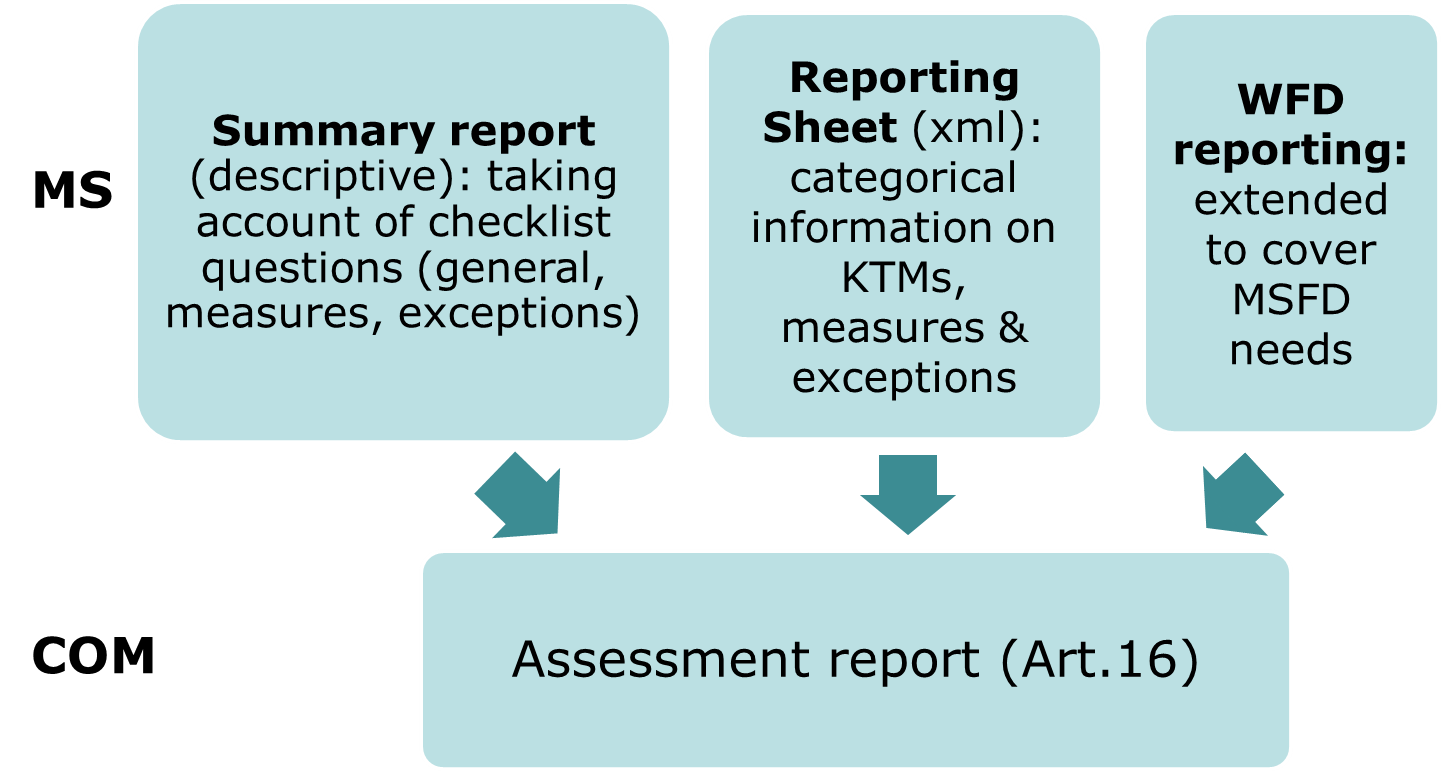 In cases where Member States will prepare and submit joint documentation for a (sub)region (e.g. as being prepared in some Regional Sea Conventions) in support of the MS Summary Report, it should also be clear as to which MSFD (sub)region(s) the relevant in relation to any details given on measures.Based on the Member State's reports (which may include joint reporting), the Commission will undertake an EU assessment that will fulfil the provisions of MSFD Article  first version of the proposed assessment framework for this was presented to WG DIKE in September 2014 (DIKE_10-2014-03).Summary Report on the Programme of Measures and exceptionsThe Member State’s Summary Report provides narrative information on the Programme of Measures and is to include the following sections:General overview: indicating the version of environmental targets used for the PoM, the outcomes of the assessment of existing measures, the proposed new measures, the adequacy of the PoM to achieve the targets and GES, any exceptions sought, regional cooperation and transboundary impacts, and the public consultation and administrative processes.Measures in the PoM: concise information is to be included on existing measures at an aggregated level (measures of type 1a and 1b). More detailed information is to be included for new measures (types 2a and 2b).Exceptions: details on the exceptions being sought by the Member State, including the concerned targets, spatial coverage, type of exception and relevant KTM. Justification is to be provided on why an exception is being sought, including the planned mitigation actions.The content of each section is further outlined in the following sections. The topics and questions are a checklist of the information to be included in the Summary Report; however the Member State may wish to add further information which it considers necessary for the benefit of its stakeholders, other states or the Commission.The contents defined here should be the basis for the public consultation undertaken in accordance with MSFD Article 19(2)(d). Member States could choose to use this Summary Report or to develop a specific report tailored to the needs of the Public Consultation. If the latter is the case, Member States are invited to make reference to the report used for public consultation in their Summary Report.General overview sectionThe following “table of contents” (and guiding questions in each section) is to be included in the general overview section, based on the PoM Recommendation section IV.5 and Annex 2 section 3.4.1. Additional questions/information can be added if the Member State wishes.Existing and new measures in the PoMThis section should provide a list of all the measures which are part of the MSFD PoM and thus considered to be contributing to achieving your environmental targets and to achieving or maintaining GES. The measures should be summarised as follows:WFD measures (types 1a, 1b)Very limited information need be included on measures which are reported in 2016 under WFD and which contribute to your MSFD PoM, as the WFD reporting exercise for 2016 will capture full details (see section 4.6).Provide a list of the relevant WFD KTMs. Lists of the individual measures are not needed here, but a reference/URL should be provided to where the following details on the individual measures can be found:Measure code.Measure name.Type of measure (basic: Article 11(3)(a), basic: Article 11(3)(b-l), supplementary: Article 11(4)).Water categories in which it is applicable.Geographic coverage of the measure (national, RBD, Sub-unit, water body level).Whether the measure was already in place in the first RBMP, is being modified or is new in the second RBMP.Description of the measure (e.g. experience in the first cycle (if relevant), pressures tackled, voluntary or mandatory.The contribution that the measure is expected to make towards the achievement of WFD Environmental Objectives in the second and third planning cycles.Any potential obstacles to its successful implementation.The lead organisation or Competent Authority responsible for the implementation of the measure.Partners responsible for assisting in the implementation of the measure (e.g. Amenity Groups, Non-Governmental Organisations (e.g. nature and river trusts), farmers, water industry, industry, local authorities, forestry agencies, mining and quarrying agencies, households, rural land managers and owners, navigation agencies, transport agencies, marine and fisheries agencies, nature agencies and regulators, other government departments, other).Information relating to the cost and financing of the measure and, in particular, whether financing has been secured for the second planning cycle.Sources of Funding (e.g. EU (Structural, Cohesion, Rural Development, Fisheries, LIFE or RTD), national funds (revenues from water charges, general budget)).Other existing measures (types 1a, 1b)Only limited and concise information needs to be reported. These measures can be listed at a suitable level of aggregation to avoid an unnecessary level of detail (suitable aggregations could be, for example: measures to reduce contaminants under the OSPAR Convention; the protected area provisions of the Habitats Directive; provisions under the CFP to manage the quantities of fish taken).Provide a list of other existing measures and a source reference to the reports or web sites where details on each measure can be found. This detail should cover, as far as possible, the same type of information made available for the WFD measures or the new MSFD measures. The reference/URL should be directly relevant to your marine waters rather than a general reference to the EU or international policy.New measures for MSFD (types 2a, 2b)For each new measure, more detailed reporting is needed in this section of the Summary Report. The following information, based on the fields that are agreed upon in the WFD 2016 guidance, is needed:Measure codeMeasure nameDescription, including mode of implementation (e.g. technical, legal, policy, economic) (see Table 2)For measure type 2a, give policy used (e.g. Habitats Directive, RSC measure)CEA undertaken (Not needed/Yes/No)CBA undertaken (Not needed/Yes/No)Responsible Competent Authority (from MS Art. 7 report)Responsible delivery authorities/organisations (if different to Competent Authority)Temporal coverage (start date, end date if appropriate)Financing (state of securing, source of funding)Level of coordination in implementation (e.g. local, national, regional)Obstacles to implementation, if anyHow will the effectiveness of the measure, once implemented, be assessed?Relevant KTMs (under WFD or MSFD)Relevant environmental targets (from MS Art. 10 report)Further information (URL link)This information could be presented as a ‘fact-sheet’ per measure.Reporting on exceptionsIf the Member State seeks to apply for an exception, as provided under MSFD Article 14, the following information is to be reported:Exception codeException nameException type (according to options under Art. 14) and justificationMitigation – consequences for other Member States, ad-hoc measures taken and mitigationRelevant targetsRelevant GES DescriptorsRelevant Annex III elementsSpatial coverage of the exception ((sub)regions, assessment areas, geographic zones)Further information (URL link)All exceptions should be supported with a justification, using the template provided in Table 7.Table 7: Template for reporting an exception under MSFD Article 14Member States may wish to include the ad-hoc measures of the mitigation actions that they are required to take under Article 14(1) as an integral part of the programme of measures (i.e. alongside the other measures given in section 4.4.2), but should clearly indicate which these are against each exception.More information on exceptions is available in Chapter IV of the PoM Recommendation.Reporting Sheet on the Programme of Measures and exceptionsIntroductionIn addition to the descriptive information in the Summary Report, categorical information on the measures (as reported under section 4.4.2) and exceptions (as reported under section 4.4.3) is to be reported in xml format to ReportNet. The reporting sheet aims to provide simple links to elements of Articles 8, 9 and 10 that can be used for comparison and to derive statistical information, and be associated to the geographic data ((sub)regions, assessment areas).The following information is required for the reporting sheet (from the PoM Recommendation section 3.5 of Annex 2):Measure or exception codeMeasure or exception namePolicy used (select from list: MSFD, WFD, RSC, national, etc)Associated KTMsRelevant targets, GES descriptors and Annex III Table 1 characteristicsSpatial coverage (MS, (sub)regions, assessment areas, geographic zones)Further information (web site link to Member State report(s))Section 4.5.3 converts the items listed above into a Reporting Sheet and guidance.The reporting makes links between the reporting on Articles 8, 9, 10 and that under Articles 13 and 14; the reporting can consequently make use of information already reported, such as established structures and term lists. This will have the advantage of enabling links to be made in the reporting database between Articles 13/14 and reporting for previous articles, and also in reuse of structures with which Member States are already familiar.Therefore reuse is made of:Relevant xml schemas (e.g. geographic boundaries);Relevant term lists (e.g. lists of pressures, functional groups, habitat types), updating these where needed;Relevant aspects defined by Member States (e.g. specific environmental targets).Linking the reports to geographic areasIt is standard practice that the MSFD reports are linked to specified geographic areas, so that it is clear where the report is intended to apply. Technically, this is handled by labelling each area with a 'MarineUnitID' (in the 4Geo.xml file) and providing GIS (Geographic Information System) shape files of these reporting (assessment) areas. This system was used for the 2012 reporting of Articles 8, 9 and 10, and again for the 2014 reporting of Article 11.For reporting under Articles 13 and 14, each measure and exception should be assigned to a geographic area of the (sub)region. It is likely that all or most of the required MarineUnitIDs have already been defined by the Member States in 2012 reporting or updated for reporting in 2014:If the geographic areas needed for PoMs reporting have already been reported, they do not need to be submitted again; simply make a reference to the relevant MarineUnitID in the measures xml file.If the areas to be used for Article 13 and 14 reporting are not already available in the 2012/14 reporting files, these files (xml and GIS) should be updated and resubmitted to ReportNet when submitting the Article 13/14 reports.The allocation of measures to MarineUnitIDs can be handled quite simply, as there can be multiple measures associated to a single MarineUnitID. For example, all (or most) of the marine-based measures could be assigned to a single reporting area which covers the entire MS marine waters of a subregion (with variations according to whether it applies in the coastal or offshore zone reflected in the geographic zone question 13). Similarly, all the land-based measures could be assigned to a single MarineUnitID covering the land part of the MS. However, this does not prevent a Member State using a more detailed approach (e.g. allocation of the measures to different subdivisions within a (sub)region).Details of the reporting sheetTables 8 and 9 set out the specific details required in the xml files. The following files can be generated:A measures.xml, to contain all measures for a (sub)region part of the MS marine waters (or a subdivision of this, if the MS wishes to report at a finer scale);An exceptions.xml, to contain all exceptions for a (sub)region part of the MS marine waters (or a subdivision of this, if the MS wishes to report at a finer scale);In cases where MSs wish to report jointly for a (sub)region, a separate xml should be prepared, as this will cover multiple MS in the (sub)region and thus have a different MarineUnitID.This file can be generated in the following ways:By completion of the on-line web reporting tool for Articles 13 and 14, where the xml file is generated automatically when the data entered are saved by the Reporter. See ReportNet resources page for further guidance.By generation from a Member State database of the xml file according to the xml specified schema (available on the ReportNet resources page).The main purpose of the PoMs is to put in place actions and measures which achieve the environmental targets set by the Member State and consequently lead to the achievement (or maintenance) of GES. The measures are therefore linked to the relevant environmental targets and GES descriptors. As some Descriptors are very broad, it is also necessary to link to the ecosystem elements (e.g. birds, mammals, seabed habitats) to which they are relevant.Table 8: Specification of the MSFD Reporting Sheet for Article 13.Table 9: Specification of the MSFD Reporting Sheet on exceptions for Article 14.Reporting under WFD on MSFD-relevant measuresThe measures reported under the WFD KTMs in 2016 are expected to make a relevant and significant contribution to achieving the targets and GES for the MSFD, especially to address land-based pressures which are also affecting the marine environment.In order to avoid reporting of relevant measures under both WFD and MSFD, the 2016 WFD reporting guidance has been adapted to include linkages to the MSFD by means of new reporting questions that cover the MSFD. These are listed in the text box below.A question on MSFD relevance has been included in the section entitled “Mapping KTMs to individual measures”, as shown below.Existing question in WFD reporting:Further details on linkages to the MSFD can be found in sections 9.2.3.2 and 10.2.1.2 of the WFD reporting guidance. The issue of measures which are relevant for the MSFD is covered in section 10.1.8.2. Whether an assessment of the need for additional measures for MSFD was done and what those additional measures are for is also in section 10.2.1.2.More specific information on the relevance of the WFD KTMs to MSFD implementation is required, in particular, to make the links to the relevant environmental targets, GES descriptors and Annex III characteristics. Rather than add this detail to the WFD reporting (which could be at a river basin resolution), the information is captured in the MSFD Reporting Sheet (xml) (section 4.5). This will ensure the linkages are made to WFD reporting whilst allowing the specific MSFD information to be kept with similar information for non-WFD measures. If a Member State wishes to report the link between MSFD targets and GES Descriptors and the specific WFD measures, this information could be added to the MS report (fact sheet) for the WFD measure (for reporting in the MSFD xml, the links will be made only at the KTM level).Procedures and format for reporting on MSFD Articles 13 and 14This section outlines the mechanisms for preparing the reporting information, its formats and the transmission procedure as part of the formal requirement to notify the Commission, as required under MSFD Art. 13(9).Technical support for reportingFor details on the technical preparation of the reports, including use of the on-line web-form application for reporting and preparation of xml schemas, please refer to the EEA ReportNet resource page: http://icm.eionet.europa.eu/schemas/dir200856ec/resources201.During the reporting process, a Helpdesk () will be in operation to support both content and technical queries which may arise.Reporting languageMember States have the right to complete the reporting sheets in any official EU language.However, reporting in English is strongly encouraged by the Commission for the following reasons:The information reported will be needed to support and enhance ongoing cooperation amongst Member States within a region or subregion (when the information is made accessible via WISE-Marine, for example); use of a common language will facilitate such cooperation.The translation of a Member State's information into a common language will support its further use in aggregation of the information to regional, European and global scales for ongoing State of the Environment reporting.The Commission has 6 months in which to undertake its Article 16 assessment. It will greatly assist this process if the information is available in a common language. This short time period means it is not feasible to have the information formally translated; consequently, translation by the Member State itself prior to submission will help avoid misinterpretation of the information reported.Some Member States may not want to take the responsibility to submit the content of the reporting sheet in English, as there is a risk of mis-interpretation due to the translation between the adopted version (in national language) and what would be considered as the “official reported information” by the Commission that will be used for the article 16 assessment. On the other hand, translation by the Commission Services in order to undertake its Article 16 assessment is also subject to possible risks of misinterpretation of what was reported by the Member State.Formal notificationFormal notification of the Member State's report(s) according to Article 13(9) should follow the standard practice, as follows:The Member State's Permanent Representation to the European Commission should send to the Commission a) a suitable cover letter indicating the relevant Directive and article to which the notification refers and b) the receipt(s) obtained from ReportNet of all the reports (files) that have been deposited in relation to this notification.The cover letter and ReportNet receipt(s) can be sent in hard copy or electronically (as pdf).The reports deposited in ReportNet as part of the notification should be as follows:Summary Report. This is a text-based report which can be uploaded in pdf, html or other appropriate formats. The report should also be posted on a suitable national web site where it is available to stakeholders and other States;Validated Measures.XML files which hold the data and information defined in the Reporting Sheet; these are generated automatically by completing the Web-forms or can be generated from Member State databases;Relevant WFD reports, submitted in accordance with the 2016 WFD Reporting Guidance to the appropriate WFD ReportNet folder;A copy of information, held in a web-based data system or other web site which is referenced by a URL in the Summary Report or Reporting Sheet, which is providing information relating directly the questions in this Reporting Guidance and which the Member State considers necessary for the Commission to do its Article 16 assessment and understand the rest of the Member State report). This is required to provide a snapshot of the information held on a web-site at the time of reporting, and ensures the Commission can refer to a date-stamped version of the information that the Member State has formally included in its report.Each Member State has the right to submit any further information it considers appropriate as part of its formal notification under Article 13(9). This could, for example, include joint documentation ('roof report') prepared via a Regional Sea Convention or summary documentation used for the Article 19(2) public consultation (where this differs to the Summary Report itself).The Member State may wish to provide a document (e.g. as a separate letter) which is effectively an index to where the responses to each section and question of section 4.4 can be found in their Summary Report.Annex 1: Term lists for Article 13/14 reportingA number of term lists from the 2012 reporting sheets (on Art. 8, 9, 10) and 2014 reporting sheets are also relevant to 2016 reporting on PoMs and exceptions. The lists below are additional to these.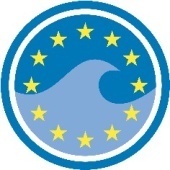 Marine Strategy Framework Directive (MSFD)Common Implementation StrategyMarine Strategy Framework Directive (MSFD)Common Implementation Strategy12th meeting of the
Working Group on Data, Information and Knowledge Exchange (WG DIKE)0900-1730: 12 October 2015Conference Centre Albert Borschette, Room AB/5B, Rue Froissart 36, B-1040 Brussels12th meeting of the
Working Group on Data, Information and Knowledge Exchange (WG DIKE)0900-1730: 12 October 2015Conference Centre Albert Borschette, Room AB/5B, Rue Froissart 36, B-1040 BrusselsAgenda item:4Document:DIKE_12-2015-02Title:Reporting on Programmes of Measures (Art. 13) and on exceptions (Art. 14) for the Marine Strategy Framework DirectivePrepared by:DG EnvironmentDate prepared:24/09/2015Background:A Recommendation on Programmes of measures under MSFD (Recommendations for establishment/implementation and related reporting) was adopted in November 2014. This document provides further draft guidance on the reporting requirements and process, and in particular sets out the details of the reporting sheet. XML schemas and a web form application have been prepared and tested by Member States in the period to end August 2015. Finalisation of the reporting tools and guidance has the following timetable:Updating of XML, web form, technical guidance, resource page (based on feedback received from Member States during the test phase) – SeptemberFinalisation of guidance, tools – DIKE 5-6 OctoberAdoption by MSCG – NovemberThis version of the guidance has been updated following comments received by Member States during the test phase. To allow for easy checking of the revisions, these are shown in track changes.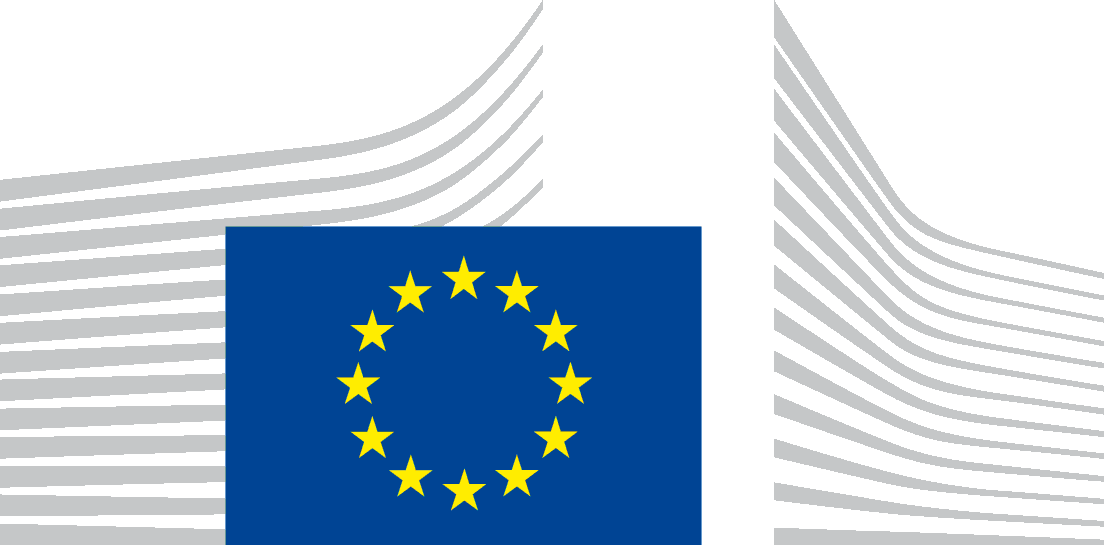 Marine Strategy Framework Directive (MSFD)Common Implementation StrategyMeasuresMeasure categoryCost-effectiveness analysis (CEA)Cost-benefit analysis (CBA)Article 13(1) & 13(2)Measures relevant for the maintenance and achievement of GES under the MSFD that have been adopted under other policies and implementedEXISTING1.aNoNoArticle 13(1) & 13(2)Measures relevant for the maintenance and achievement of GES under the MSFD that have been adopted under other policies but that have not yet been implemented or fully implementedEXISTING1.bNoNoArt 13(3)Additional measures to achieve GES which build on existing EU legislation and international agreements but go beyond what is already required under theseNEW2.aYes*Case by caseYes*Case by caseArt 13(3)Additional measures to achieve GES which do not build on existing EU legislation or international agreements, i.e. that are completely newNEW2.bYesYesN°Mode of action1Technical: an actual action that one can see (and measure) in the field. In principle a wide range of measures have a primarily technical mode of action.2Legislative: Adapting or supplementing national environmental law and other national legislation influencing the marine environment to implement environmental targets and to achieve/maintain GES.3Economic: such as economic incentives that provide financial motives to stimulate a desired behaviour or discouraging an unwanted behaviour. Financial instruments are often aimed at the uptake of technical measures. For example, a subsidy for beach resorts of 20 Euros for each additional garbage bin they place.4Policy driven: Policy instruments can be economic incentives, but also other instruments, such as voluntary agreements with stakeholders, communication strategies, awareness raising, and education. For example, the government launches an information campaign to make the beach resorts aware of the new subsidy they can get for placing more garbage bins, or beach resorts informing their customers where the litter bins are located, or teachers telling children it is fun to collect waste and put it in a litter bin and gives you a clean beach as well.N°Description of measure1Input controls: management measures that influence the amount of a human activity that is permitted.2Output controls: management measures that influence the degree of perturbation of an ecosystem component that is permitted.3Spatial and temporal distribution controls: management measures that influence where and when an activity is allowed to occur.4Management coordination measures: tools to ensure that management is coordinated.5Measures to improve the traceability, where feasible, of marine pollution6Economic incentives: management measures which make it in the economic interest of those using the marine ecosystems to act in ways which help to achieve or maintain the good environmental status objective.7Mitigation and remediation tools: management tools which guide human activities to restore damaged components of marine ecosystems.8Communication, stakeholder involvement and raising public awareness.N°WFD KTM descriptionIndicative relevance to MSFD1Construction or upgrades of wastewater treatment plantsRelevant for the reduction of nutrient loads & solid particles (D5, D10)2Reduce nutrient pollution from agricultureRelevant for the reduction of nutrient loads (D5)3Reduce pesticides pollution from agricultureRelevant for the reduction of contaminants  loads (D8, D9)4Remediation of contaminated sites (historical pollution including sediments, groundwater, soil)Relevant for the reduction of contaminants  loads (D8, D9)5Improving longitudinal continuity (e.g. establishing fish passes, demolishing old dams)Relevant in relation to diadromous fish (D1) and sediments (D7)6Improving hydromorphological conditions of water bodies other than longitudinal continuity (e.g. river restoration, improvement of riparian areas, removal of hard embankments, reconnecting rivers to floodplains, improvement of hydromorphological condition of transitional and coastal waters, etc.)Relevant (D7)7Improvements in flow regime and/or establishment of ecological flowsRelevant (D7)8Water efficiency technical measures for irrigation, industry, energy and  householdsUnlikely9Water pricing policy measures for the implementation of the recovery of cost of water services from householdsUnlikely10Water pricing policy measures for the implementation of the recovery of cost of water services from industryUnlikely11Water pricing policy measures for the implementation of the recovery of cost of water services from agricultureUnlikely12Advisory services for agricultureRelevant for nutrient and pesticide reduction (D5, D8, D9)13Drinking water protection measures (e.g. establishment of safeguard zones, buffer zones etc.)Relevant for seawater desalination (D7)14Research, improvement of knowledge base reducing uncertaintyRelevant, could be applied to all descriptors15Measures for the phasing-out of emissions, discharges and losses of priority hazardous substances or for the reduction of emissions, discharges and losses of priority substancesRelevant for the reduction of contaminant loads (D8, D9)16Upgrades or improvements of industrial wastewater treatment plants (including farms)Relevant for the reduction of nutrients, solid particles and contaminant loads (D5, D8, D9, D10)17Measures to reduce sediment from soil erosion and surface run-offPossibly relevant for the reduction of nutrients & sediments (D5, D7)18Measures to prevent or control the adverse impacts of invasive alien species and introduced diseasesRelevant (D2)19Measures to prevent or control the adverse impacts of recreation including anglingRelevant (D2, D3, D10, D11)20Measures to prevent or control the adverse impacts of fishing and other exploitation/removal of animal and plantsRelevant (D1,D3, D4, D6)21Measures to prevent or control the input of pollution from urban areas, transport and built infrastructureRelevant for the reduction of pollution in general (D5, D8, D9, D10, D11)22Measures to prevent or control the input of pollution from forestryPossibly relevant for the reduction of nutrient and contaminant loads (D5, D8, D9)23Natural water retention measuresRelevant for positive effects on nutrients and sediment transport (D5, D7)24Adaptation to climate changeRelevant, in particular when related to the coastal zone (D1, D4, D6, D7)25Measures to counteract acidificationUnlikely (WFD KTM refers to freshwater systems)N°Additional KTMs for MSFD reporting26Measures to reduce physical loss of seabed habitats in marine waters (and not reported under KTM  relation to WFD Coastal Waters)27Measures to reduce physical damage in marine waters (and not reported under KTM  relation to WFD Coastal Waters)28Measures to reduce inputs of energy, including underwater noise, to the marine environment29Measures to reduce litter in the marine environment30Measures to reduce interferences with hydrological processes in the marine environment (and not reported under KTM  relation to WFD Coastal Waters)31Measures to reduce contamination by hazardous substances (synthetic substances, non-synthetic substances, radio-nuclides) and the systematic and/or intentional release of substances in the marine environment from sea-based or air-based sources32Measures to reduce sea-based accidental pollution33Measures to reduce nutrient and organic matter inputs to the marine environment from sea-based or air-based sources34Measures to reduce the introduction and spread of non-indigenous species in the marine environment and for their control35Measures to reduce biological disturbances in the marine environment from the extraction of species, including incidental non-target catches36Measures to reduce other types of biological disturbance, including death, injury, disturbance, translocation of native marine species, the introduction of microbial pathogens and the introduction of genetically-modified individuals of marine species (e.g. from aquaculture)37Measures to restore and conserve marine ecosystems, including habitats and species38Measures related to Spatial Protection Measures for the marine environment (not reported under another KTM)39Other measuresKTM n°KTM descriptionExamples of individual measures associated to KTMsMeasure categoryReport category1Construction or upgrades of wastewater treatment plantsTreatment of urban waste water to reduce Nitrate and Phosphate inputs to fresh and marine watersExisting: 1a (existing plants) or 1b (new plants)WFDUpgrading a Wastewater Treatment Plants to reduce the inflows of plastics into the marine environmentNew 2bMSFD2Reduce nutrient pollution from agricultureReduce application of fertiliser to agricultural fieldsExisting 1a/1bWFDUse of winter cover crops to reduce nutrient leaching into the groundwaterExisting 1a/1bWFD27Measures to reduce physical damage to the marine environment (not reported under WFD Coastal Waters)Restrictions on seabed trawling in selected areasNew 2aOther (CFP)Permits for deep-sea mining exploitationNew 2bMSFD29Measures to reduce marine littlerBeach litter removal planNew 2bMSFDEconomic incentives to deposit shipping waste, including old fishing gear, at port reception facilitiesNew 2aMSFD31Measures to reduce contamination by hazardous substances (synthetic substances, non-synthetic substances, radio-nuclides) and the systematic and/or intentional release of substances in the marine environment from sea-based or air-based sourcesMeasures to control offshore pollution from oil and gas operationsExisting 1aOther (e.g. RSC measure)38Measures related to Spatial Protection Measures for the marine environment (not reported under another KTM)Additional MPAs to protect offshore habitatsNew 2aOther (e.g. RSC measure)Environmental targetsWhich version of your environmental targets (Article 10) does the PoM address (e.g. as reported in 2012; revised update on ReportNet; revised update available at national level)? Provide date and web link.Did you set any operational targets that relate to concrete implementation measures to support their achievement (Annex IV (2))?Inventory and assessment of existing measuresProvide an overview of the existing measures (WFD, other); specific details are provided in the chapter ‘Existing and new measures of the PoM’ (see section 4.4.2);Based on your review of existing measures (Article 13(2)), provide an analysis of the contribution of existing measures towards achieving or maintaining GES (the baseline scenario, taking into ongoing account implementation of existing measures and forthcoming legislation or international agreements) and the gap that needs to be addressed (gap analysis) to deliver the environmental targets and to achieve or maintain GES? This analysis should .Provide a reference to where the information referred to in MSFD Article 13(4) and 13(5) is made publicly available, as required under Article 13(6).New measuresDescribe the method or approach to selecting new measures;Provide a summary of the new measures; specific details are provided in the chapter ‘Existing and new measures of the PoM’ (see section 4.4.3);When selecting new measures, how have you ensured that they are based on / take into account (Article 13(3)):Technical feasibility;Sustainable development: a combination of Impact Assessment (environmental, social and economic), cost-effectiveness analysis and cost-benefit analysis?;Describe how the new measures will be implemented (e.g. by legal, policy, socio-economic and financial instrument), including an overview of potentially co-financed measures (Article 22) where relevant;Indicate whether further spatial protection measures will be identified and the purpose for which they are put in place (Article 13(4)). How will these contribute to coherent and representative networks of marine protected areas, adequately covering the diversity of the constituent ecosystems in the (sub)region?Adequacy of the PoM and need for exceptions (if any)Is the PoM as a whole (existing and new measures) sufficient to achieve your environmental targets and to achieve or maintain GES in your marine waters (Article 13(1))?Yes, the PoM as a whole is sufficient;No, the PoM is not expected to achieve GES and the targets in every aspect or is not expected to achieve GES and the targets by 2020 and a request for one or more exceptions under MSFD Article 14 is provided (see separate outline for report on each exception). Specify which descriptors and targets are not fully addressed and provide a justification for exceptions (see section 4.4.3).How will the PoM contribute to the achievement or maintenance of GES (Article 13(1)) and environmental targets (Article 13(7))? Where relevant, provide explanations on any actions that will be undertaken (e.g. research, monitoring, survey) to close gaps in the knowledge base and enable improved information on whether the measures are sufficient to achieve the targets and to achieve or maintain GES.Links to other policiesDescribe the overall coordination or input to other EU legislation and policies (including international agreements);Regional cooperation and transboundary impactsDescribe how (sub)regional coordination in development of your PoM was undertaken, and what were the key outcomes (e.g. coordinated national PoMs, joint measures, identification of issues for EU/international consideration) (Article 5(2)).How did you assess the transboundary impacts of your PoM on waters beyond your marine waters (Article 13(8))?How and when were any identified transboundary impacts (positive and negative) notified to affected states? Which states were notified and how were their views taken into account in your final PoM?Public consultationWhen was the Public Consultation undertaken (Article 19(2))?Where/how? (consultation website)Did the Public Consultation include:All measures reported under Article 13?All exceptions reported under Article 14?Ad-hoc measures under Article 14(1), 3rd subparagraph?If not, provide a list of the measures and/or exceptions which were not included and a reason for this.How was the Public Consultation taken into account?Administrative processesDescribe your implementation process, together with your administrative framework (e.g. the policy tools or plans containing the measures, including new measures, for protecting the marine environment, e.g. WFD PoM, National Waste prevention plans) (Articles 13(3), 13(7) and 13(10)).About the exceptionException code/nameMS-defined listMS-defined listMS-defined listAbout the exceptionException typeList, singleReason (list, multiple)Justification for exceptionAbout the exceptionException typeArt 14.1aMS is not responsibleAction (e.g. environmental damage) caused by a third party for which the MS is not responsibleAction needed by another Member State(s)Action needed by another non-EU state(s)Action needed by EU (e.g. CFP)Action needed by another international Competent Authority (e.g. IMO)Justification (text), including relevant countries or international CAs. If notified under Art 15 provide date notified and letter. About the exceptionException typeArt 14.1bNatural causesFloodsHurricanes/typhoons/stormsOtherJustification (text)About the exceptionException typeArt 14.1cForce majeureArmed conflictTerrorismMajor accidentOtherJustification (text)About the exceptionException typeArt 14.1dOver-riding public interestProtecting fundamental values for citizensFundamental policies of State and SocietyEconomic or social activities fulfilling specific obligations of public servicesOtherJustification (text), including how it is ensured that achievement of GES is not permanently precluded/ compromised.About the exceptionException typeArt 14.1eNatural conditionsJustification (text), including specifying the date by when MS will reach GES.About the exceptionException typeArt 14.4No significant riskDisproportionate costsJustification (text), including:a substantiation of how there would be no further deterioration and demonstrate that the achievement of GES will not be permanently compromisedFor disproportionate costs, specify which Descriptor(s) and Annex III elements are relevant.Mitigation (if exception is notified under Art. 14(1))Consequence(s) for other MSText explanation of the consequences for other Member States in the relevant marine (sub)regionsText explanation of the consequences for other Member States in the relevant marine (sub)regionsText explanation of the consequences for other Member States in the relevant marine (sub)regionsMitigation (if exception is notified under Art. 14(1))Ad-hoc measures takenList of ad-hoc measures (select relevant measures that are ad-hoc from full list of measures in PoM).List of ad-hoc measures (select relevant measures that are ad-hoc from full list of measures in PoM).List of ad-hoc measures (select relevant measures that are ad-hoc from full list of measures in PoM).Mitigation (if exception is notified under Art. 14(1))MitigationSubstantiate how the ad-hoc measures aim to:continue pursuing environmental targets and GES;prevent further deterioration in marine water status (for Art 14(1)(b),(c) and (d)) andmitigate the adverse impact on marine waters of (sub)region or other MS.Substantiate how the ad-hoc measures aim to:continue pursuing environmental targets and GES;prevent further deterioration in marine water status (for Art 14(1)(b),(c) and (d)) andmitigate the adverse impact on marine waters of (sub)region or other MS.Substantiate how the ad-hoc measures aim to:continue pursuing environmental targets and GES;prevent further deterioration in marine water status (for Art 14(1)(b),(c) and (d)) andmitigate the adverse impact on marine waters of (sub)region or other MS.Links to other MSFD ArticlesRelevant Art. 10 targetsFrom MS Art. 10 reportFrom MS Art. 10 reportFrom MS Art. 10 reportLinks to other MSFD ArticlesRelevant Art. 9 DescriptorsDescriptors 1-11Descriptors 1-11Descriptors 1-11Links to other MSFD ArticlesRelevant Annex III elementsFrom reporting list (2012)From reporting list (2012)From reporting list (2012)Spatial coverageRelevant (sub)RegionsFrom reporting list (2012)From reporting list (2012)From reporting list (2012)Spatial coverageRelevant assessment areasFrom MS list of MarineUnitIDs (select most appropriate area(s))From MS list of MarineUnitIDs (select most appropriate area(s))From MS list of MarineUnitIDs (select most appropriate area(s))Spatial coverageRelevant geographic zonesFrom reporting list (2014)From reporting list (2014)From reporting list (2014)Reporting Sheet - xml fileReporting Sheet - xml fileReporting Sheet - xml fileReporting Sheet - xml fileAdditional guidanceNo.TopicQuestionSummary information to be providedAdditional guidance1MSGive name(s) of the Member State(s)Select all relevant from List: Country codesFor joint reporting (e.g. of RSC measures), enter all relevant MS2(Sub)regionGive name of the MSFD (Sub)region to which the report refersSelect one from List: (Sub) regions3Spatial coverage_reporting areasGive the MarineUnitID code for the (sub)region which indicates where the measures will be applied.Select the relevant MarineUnitID from the list generated in your 4geo.xml fileSee section 4.5.2 of this guidance regarding use of MarineUnitIDs, including any possible need to revise the 4geo.xml file and associated GIS shapefiles.For the web reporting form, the Member State-specific lists of MarineUnitIDs from 2012 and 2014 MSFD reporting will be made available as a drop-down list. If the Member State needs to amend the MarineUnitIDs in the 4geo.xml file for this Art. 13/14 report, then the revised set of MarineUnitIDs need to be incorporated in the web forms before the reporting starts.4ReporterGive name of ReporterFree textThe list of official nominated Reporters for MSFD is managed by the EEA. Only Reporters who are included in this list should be entered here. If Member States wish to change their nominated Reporter, this should be notified to the EEA (by email to: before starting to prepare this report.5Date reportedGive date submittedYYYYMMDD6Measure_codeProvide a unique identifier for the measure.Use sub(region) code plus MS code plus MS-defined alpha-numeric codeThe unique identifier code should comprise:sub(region) and MS code (e.g. BALDE, MADIT)M (for measure) + 3digit number(e.g. M007)Full code example: MADIT-M007For WFD use the KTM level only; give each WFD KTM a unique Region/MS/M code as per the other individual measures7Measure_nameGive name of measureSelect one from the list of measures in your Summary ReportFor WFD measures, give only the relevant WFD KTM name8Link to existing policiesWhich existing policies already established under Community legislation or international agreements or nationally does the measure come from?Select from List: Directives, conventions and other policiesThis question is to provide a high-level link only to other relevant policies.9KTMsGive the relevant KTMSelect  from the List: KTMsIt is  to associate each measure to only the most appropriate KTM; however in some circumstances linkage to  KTM may be 10Relevant environmental targetsWhich environmental target(s) are addressed by the measure?Select all relevant target(s) from the list (from the MS report on Art. 10)In the web reporting tool, a list of targets specific to the Member State, and as reported in 2012 or as updated for the 2014 reporting on monitoring programmes, will be provided. If the Member State has further updates to its targets (upon which the PoMs are based), these need to be provided to the Commission so that they can be reflected in the list of targets available in the web reporting tool.11Relevant GES DescriptorsWhich GES Descriptors are addressed by the measure?Select all relevant from List: Annex I Descriptors12Relevant features from MSFD Annex IIIWhich high-level elements of Annex III (ecosystem components) are addressed by the measure?Select all relevant elements from the List:- Birds- Mammals- Reptiles- Fish- Cephalopods- Water column habitats- Seabed habitatsThe categories provided here are intentionally very broad to keep reporting simple (also because measures can have benefits for many species or habitats). The specific elements being addressed within these broad categories can be described in the Summary Report, if appropriate.The species group categories should only be used for highly mobile species. Benthic invertebrates and macrophytes are part of the seabed habitats. Pelagic phyto- and zooplankton are part of the water column habitats.13Spatial scope_geographic zonesIndicate the coverage of the measure according to the four jurisdictional zones of MSFD Marine Waters (or outside this, either landward or beyond marine waters if appropriate).Select all relevant from List: Implementation zonesThis question is intended to give only a coarse categorization of the areas (zones) covered by the measure. If only a proportion of the selected category is covered by the measure this can be reflected in the Summary Report.“Terrestrial part of MS” refers to any measures above the high water mark.“Continental shelf (beyond EEZ)” refers to measures affecting the MS seabed/subsoil beyond the zone where the Member State has jurisdiction over the water column (e.g. beyond 200nm of EEZs or the Territorial Waters/Contiguous Zone of some Mediterranean states).“Beyond MS Marine Waters” refers to measures in Areas Beyond National Jurisdiction (ABNJ), including measures in the water column/air above MS Continental Shelf areas (i.e. high seas).14WFD reporting areasFor WFD KTM's, give the relevant WFD RBD or sub-unit (reporting area) codes.

NOT required for other/MSFD measuresSelect all relevant from your list of WFD codesIn the web reporting tool, a list of WFD reporting areas (RDBs or sub-units) specific to the Member State will be provided.15Further informationProvide a URL web link to the specific web page(s) where the Summary Report(s) for Art. 13 can be accessed.URL web link(s)Where the MS report includes several reports available in different web sites, provide a web link to each report. The links should cover ALL the reports which the MS wishes to be considered as part of its Art. 13 notifications. This may include a 'roof report' of a Regional Sea Convention, if relevant, and the relevant reports under 2016 reporting of WFD.Reporting Sheet - xml fileReporting Sheet - xml fileReporting Sheet - xml fileReporting Sheet - xml fileAdditional guidanceNo.TopicQuestionSummary information to be providedAdditional guidance1MSGive name(s) of the Member State(s)Select all relevant from List: Country codes For joint reporting of exceptions, enter all relevant MS2(Sub)regionGive name of the MSFD (Sub)region  to which the report refersSelect one from List: (Sub)regions 3Spatial coverage_reporting areasGive the MarineUnitID code for the (sub)region which indicates where the exception will be applied.Select the relevant MarineUnitID from the list generated in your 4geo.xml fileSee section 4.5.2 of this guidance regarding use of MarineUnitIDs, including any possible need to revise the 4geo.xml file and associated GIS shapefiles.For the web reporting form, the Member State-specific lists of MarineUnitIDs from 2012 and 2014 MSFD reporting will be made available as a drop-down list. If the Member State needs to amend the MarineUnitIDs in the 4geo.xml file for this Art. 13/14 report, then the revised set of MarineUnitIDs needs to be incorporated in the web forms before the reporting starts. 4ReporterGive name of ReporterFree text OR from predefined list? The list of official nominated Reporters for MSFD is managed by the EEA. Only Reporters who are included in this list should be entered here. If Member States wish to change their nominated Reporter, this should be notified to the EEA (by email to: ) before starting to prepare this report. 5Date reportedGive date submittedYYYYMMDD6Exception_codeProvide a unique identifier for the exception.Use sub(region) code plus MS code plus MS-defined alpha-numeric codeThe unique identifier code should comprise:Full code examples: BLKBG-E017Exception_nameGive name of exception.Select one from the list of exceptions in your Summary Report8KTMsGive the relevant KTMSelect  from the List: KTMsIt is  to associate each exception to only the most appropriate KTM; however in some circumstances linkage to KTM may be 9Relevant environmental targetsWhich environmental target(s) are not addressed by the exception?Select all relevant target(s) from the list (from the MS report on Art. 10)In the web reporting tool, the list of targets provided is as reported by the Member State in 2012 or as updated for the 2014 reporting on monitoring programmes. If the Member State has further updates to its targets (upon which the PoMs are based), these need to be reflected in the list of targets available in the web reporting tool.For exceptions, the targets listed should be restricted to those that are specifically not possible to (fully) achieve as a consequence of applying the exception.10Relevant GES DescriptorsWhich GES Descriptors are affected by the exception?Select all relevant from List: Annex I Descriptors11Relevant features from MSFD Annex IIIWhich high-level elements of Annex III (ecosystem components) are affected by the exception?Select all relevant elements from the List:- Birds- Mammals- Reptiles- Fish- Cephalopods- Water column habitats- Seabed habitatsThe categories provided here are intentionally very broad to keep reporting simple (also because measures can have benefits for many species or habitats). The specific elements affected within these broad categories can be described in the Summary Report, if appropriate.The species group categories should only be used for highly mobile species. Benthic invertebrates and macrophytes are part of the seabed habitats. Pelagic phyto- and zooplankton are part of the water column habitats.12Spatial scope_geographic zonesIndicate the coverage of the exception according to the four jurisdictional zones of MSFD Marine Waters (or outside this, either landward or beyond marine waters if appropriate).Select all relevant from List: Implementation zonesThis question is intended to give only a coarse categorization of the areas (zones) covered by the exception. If only a proportion of the selected category is covered by the exception this can be reflected in the Summary Report.
“Terrestrial part of MS” refers to any exceptions above the high water mark.
“Continental shelf (beyond EEZ)” refers to exceptions affecting the MS seabed/subsoil beyond the zone where the Member State has jurisdiction over the water column (e.g. beyond 200nm of EEZs or the Territorial Waters/Contiguous Zone of some Mediterranean states).
“Beyond MS Marine Waters” refers to exceptions in Areas Beyond National Jurisdiction (ABNJ), including exceptions in the water column/air above MS Continental Shelf areas (i.e. high seas).13Further informationProvide a URL web link to the specific web page(s) where the Summary Report(s) for Art. 14 can be accessed.URL web link(s)Where the MS report includes several reports available in different web sites, provide a web link to each report. The links should cover ALL the reports which the MS wishes to be considered as part of its Art. 14 notifications. This may include a 'roof report' of a Regional Sea Convention, if relevant, and the relevant reports under 2016 reporting of WFD.Questions related to MSFD in the 2016 WFD reporting on measures:Is this measure relevant for the purpose of the Marine Strategy Framework Directive?Has the preparations of the WFD RBMP/PoM been coordinated with the implementation of the Marine Strategy Framework Directive?In developing the WFD PoM, have you assessed the need for additional measures/more stringent measures beyond those required by the WFD in order to contribute to the achievement of the relevant MSFD objectives in coastal and marine environment?If MSFD Assessment is “yes”, for which issues are additional measures needed to meet the MSFD objectives? Choice is given between Nutrients, chemicals, litter, othersPlease provide a reference to where more information can be found on the coordination with the MSFD implementation and the consideration of the MSFD objectives in developing the WFD PoM.Was joint consultation carried out on the Marine Strategy? If yes, provide more information in the RBMP/background documents.Schema element: MSFDRelevanceField type / facets: Yes, No, UnknownGuidance: Required: Is this measure relevant for the purpose of the Marine Strategy Framework Directive?ListList_short_nameList_long_nameKey Types of MeasuresWFD01 Waste water treatment plants Construction or upgrades of wastewater treatment plants Key Types of MeasuresWFD02 Nutrients from agricultureReduce nutrient pollution from agriculture Key Types of MeasuresWFD03 Pesticides from agricultureReduce pesticides pollution from agriculture. Key Types of MeasuresWFD04 Historical contaminationRemediation of contaminated sites (historical pollution including sediments, groundwater, soil). Key Types of MeasuresWFD05 Longitudinal continuityImproving longitudinal continuity (e.g. establishing fish passes, demolishing old dams). Key Types of MeasuresWFD06 HydromorphologyImproving hydromorphological conditions of water bodies other than longitudinal continuity (e.g. river restoration, improvement of riparian areas, removal of hard embankments, reconnecting rivers to floodplains, improvement of hydromorphological condition of transitional and coastal waters, etc.). Key Types of MeasuresWFD07 Flow regimeImprovements in flow regime and/or establishment of ecological flows. Key Types of MeasuresWFD08 Water efficiencyWater efficiency technical measures for irrigation, industry, energy and  householdsKey Types of MeasuresWFD09 Water pricing householdsWater pricing policy measures for the implementation of the recovery of cost of water services from householdsKey Types of MeasuresWFD10 Water pricing industryWater pricing policy measures for the implementation of the recovery of cost of water services from industryKey Types of MeasuresWFD11 Water pricing agricultureWater pricing policy measures for the implementation of the recovery of cost of water services from agricultureKey Types of MeasuresWFD12 Advice agricultureAdvisory services for agricultureKey Types of MeasuresWFD13 Drinking waterDrinking water protection measures (e.g. establishment of safeguard zones, buffer zones etc.)Key Types of MeasuresWFD14 Research & knowledgeResearch, improvement of knowledge base reducing uncertainty. Key Types of MeasuresWFD15 Phase out priority substancesMeasures for the phasing-out of emissions, discharges and losses of priority hazardous substances or for the reduction of emissions, discharges and losses of priority substances.  Key Types of MeasuresWFD16 Industrial waste water treatmentUpgrades or improvements of industrial wastewater treatment plants (including farms) Key Types of MeasuresWFD17 Soil erosionMeasures to reduce sediment from soil erosion and surface run-off  Key Types of MeasuresWFD18 Invasive alien speciesMeasures to prevent or control the adverse impacts of invasive alien species and introduced diseasesKey Types of MeasuresWFD19 Recreation & anglingMeasures to prevent or control the adverse impacts of recreation including anglingKey Types of MeasuresWFD20 Fishing & other exploitationMeasures to prevent or control the adverse impacts of fishing and other exploitation/removal of animal and plantsKey Types of MeasuresWFD21 Urban & transport pollutionMeasures to prevent or control the input of pollution from urban areas, transport and built infrastructureKey Types of MeasuresWFD22 Forestry pollutionMeasures to prevent or control the input of pollution from forestryKey Types of MeasuresWFD23 Water retentionNatural water retention measuresKey Types of MeasuresWFD24 Climate change adaptationAdaptation to climate changeKey Types of MeasuresWFD25 Freshwater acidificationMeasures to counteract acidification (in freshwater systems)Key Types of MeasuresMSFD26 Physical lossMeasures to reduce physical loss of seabed habitats in the marine environment (beyond WFD coastal waters)Key Types of MeasuresMSFD 27 Physical damageMeasures to reduce physical damage to the marine environment (beyond WFD Coastal waters)Key Types of MeasuresMSFD28 Energy inputsMeasures to reduce inputs of energy to the marine environment, including underwater noiseKey Types of MeasuresMSFD29 LitterMeasures to reduce marine litter Key Types of MeasuresMSFD30 Hydrological processesMeasures to reduce interferences with hydrological processes in the marine environment (beyond WFD Coastal waters)Key Types of MeasuresMSFD31 ContaminationMeasures to reduce contamination by hazardous substances (synthetic substances, non-synthetic substances, radio-nuclides) and the systematic and/or intentional release of substances in the marine environment from sea-based or air-based sourcesKey Types of MeasuresMSFD32 Accidental pollutionMeasures to reduce sea-based accidental pollutionKey Types of MeasuresMSFD33 Nutrient enrichmentMeasures to reduce nutrient and organic matter inputs to the marine environment from sea-based or air-based sourcesKey Types of MeasuresMSFD3 Non-indigenous speciesMeasures to reduce the introduction and spread of non-indigenous species in the marine environment and for their controlKey Types of MeasuresMSFD3 Extraction of speciesMeasures to reduce biological disturbances in the marine environment from the extraction of species including incidental non-target catchesKey Types of MeasuresMSFD3 Other biological disturbanceMeasures to reduce other types of biological disturbance, including death, injury, disturbance translocation of marine species, the introduction of genetically-modified individualsKey Types of MeasuresMSFD3 Restore & conserve marine ecosystemsMeasures to restore and conserve marine ecosystems, including habitats and speciesKey Types of MeasuresMSFD Spatial protectionMeasures related to Spatial Protection Measures for the marine environment ()Key Types of MeasuresMSFDMeasure typesLegalLegalMeasure typesPolicyPolicyMeasure typesEconomicEconomic (e.g. incentives)Measure typesCoordination levelLocalLocalCoordination levelSub-nationalSub-nationalCoordination levelNationalNationalCoordination levelBilateralBilateral (one/several other states)Coordination levelSub-regionalSub-regionalCoordination levelRegionalRegionalCoordination levelEU levelEU levelCoordination levelInternationalInternationalImplementation zonesMS land/FWTerrestrial part of MSImplementation zonesWFD TWTransitional waters (WFD)Implementation zonesWFD CWCoastal waters (WFD)Implementation zonesTerritorial watersTerritorial watersImplementation zonesEEZEEZ (or similar)Implementation zonesCS (beyond EEZ)Continental shelf (beyond EEZ)Implementation zonesBeyond MS watersBeyond MS Marine WatersDirectives, conventions & other policiesBathingWaterBathing Water Directive (76/160/EEC)Directives, conventions & other policiesBirdsBirds Directive (79/409/EEC)Directives, conventions & other policiesDrinkingWaterDrinking Water Directive (80/778/EEC) as amended by Directive (98/83/EC)Directives, conventions & other policiesEIA DirectiveEnvironmental Impact Assessment Directive (85/337/EEC)Directives, conventions & other policiesHabitatsHabitats Directive (92/43/EEC)Directives, conventions & other policiesIPPCIntegrated Pollution Prevention Control Directive (96/61/EC)Directives, conventions & other policiesSevesoMajor Accidents (Seveso) Directive (96/82/EC)Directives, conventions & other policiesNitratesNitrates Directive (91/676/EEC)Directives, conventions & other policiesDirectives, conventions & other policiesSSDSewage Sludge Directive (86/278/EEC)Directives, conventions & other policiesUWWTDUrban Waste Water Treatment Directive (91/271/EEC)Directives, conventions & other policiesWFDWater Framework DirectiveDirectives, conventions & other policiesDirectives, conventions & other policiesDirectives, conventions & other policiesDirectives, conventions & other policiesDirectives, conventions & other policiesDirectives, conventions & other policiesCFPCommon Fisheries PolicyDirectives, conventions & other policiesCFP-DC-MAPCommon Fisheries Policy - Data Collection Framework (DC-MAP)Directives, conventions & other policiesDirectives, conventions & other policiesDirectives, conventions & other policiesDirectives, conventions & other policiesDirectives, conventions & other policiesHELCOMHelsinki ConventionDirectives, conventions & other policiesOSPAROSPAR ConventionDirectives, conventions & other policiesBarConBarcelona Convention UNEP/MAPDirectives, conventions & other policiesBuchConBucharest ConventionDirectives, conventions & other policiesTTrilateral Wadden SeaDirectives, conventions & other policiesGFCMGeneral Fisheries Commission for the MediterraneanDirectives, conventions & other policiesICCATInternational Commission for the Conservation of Atlantic TunasDirectives, conventions & other policiesNEAFCNorth East Atlantic Fisheries CommissionDirectives, conventions & other policiesDirectives, conventions & other policiesOther internationalOther international policies (specify)Directives, conventions & other policiesNationalNational policies (specify)Directives, conventions & other policiesOtherOther (specify)Directives, conventions & other policies